21.05.2020 r.Dzień dobry!Zabawy matematyczne:- karty pracy– pokoloruj i uzupełnij działania zgodnie z treścią zadań,- karty pracy– kostki domina – najmniej, najwięcej, tyle samo.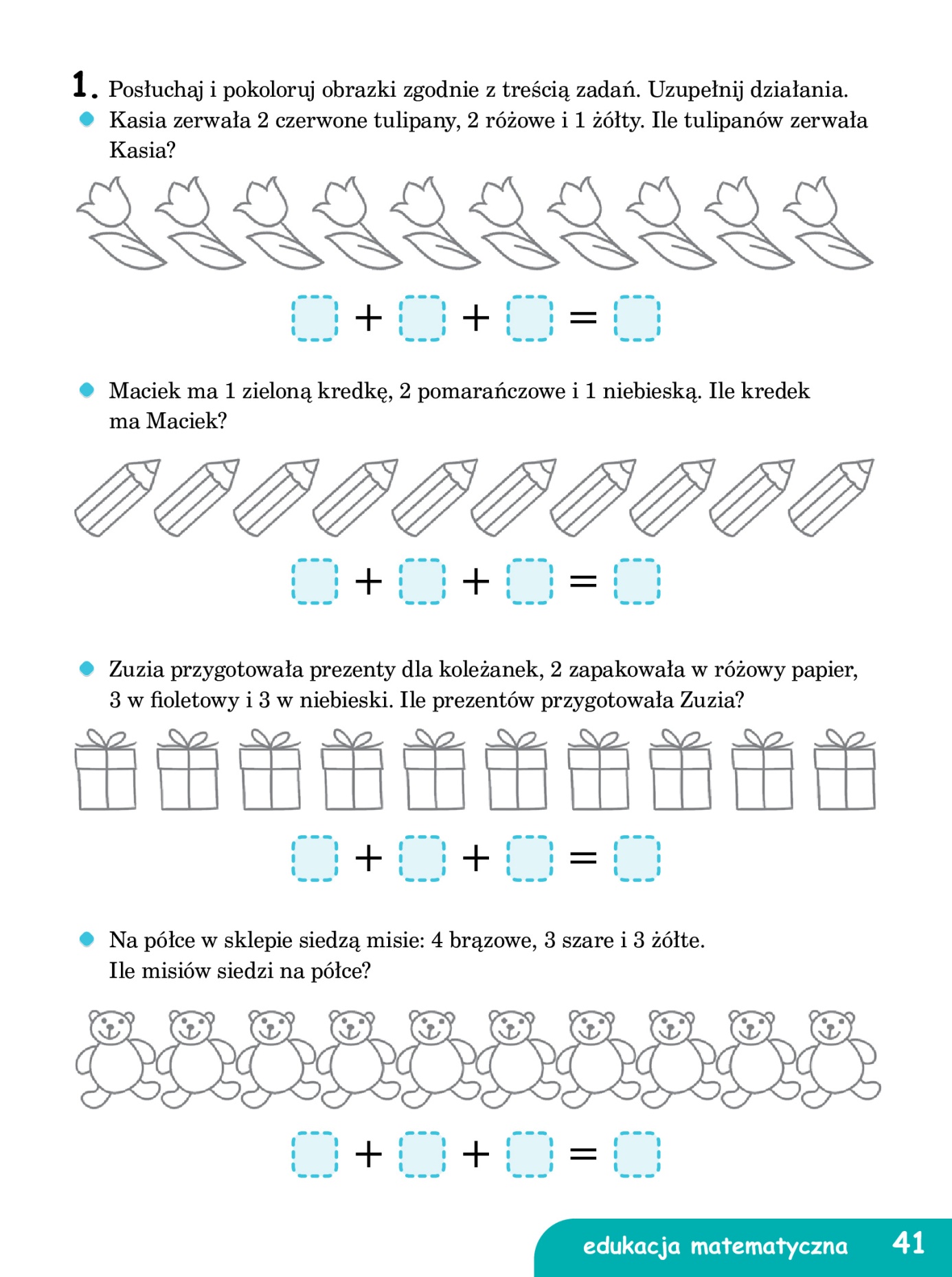 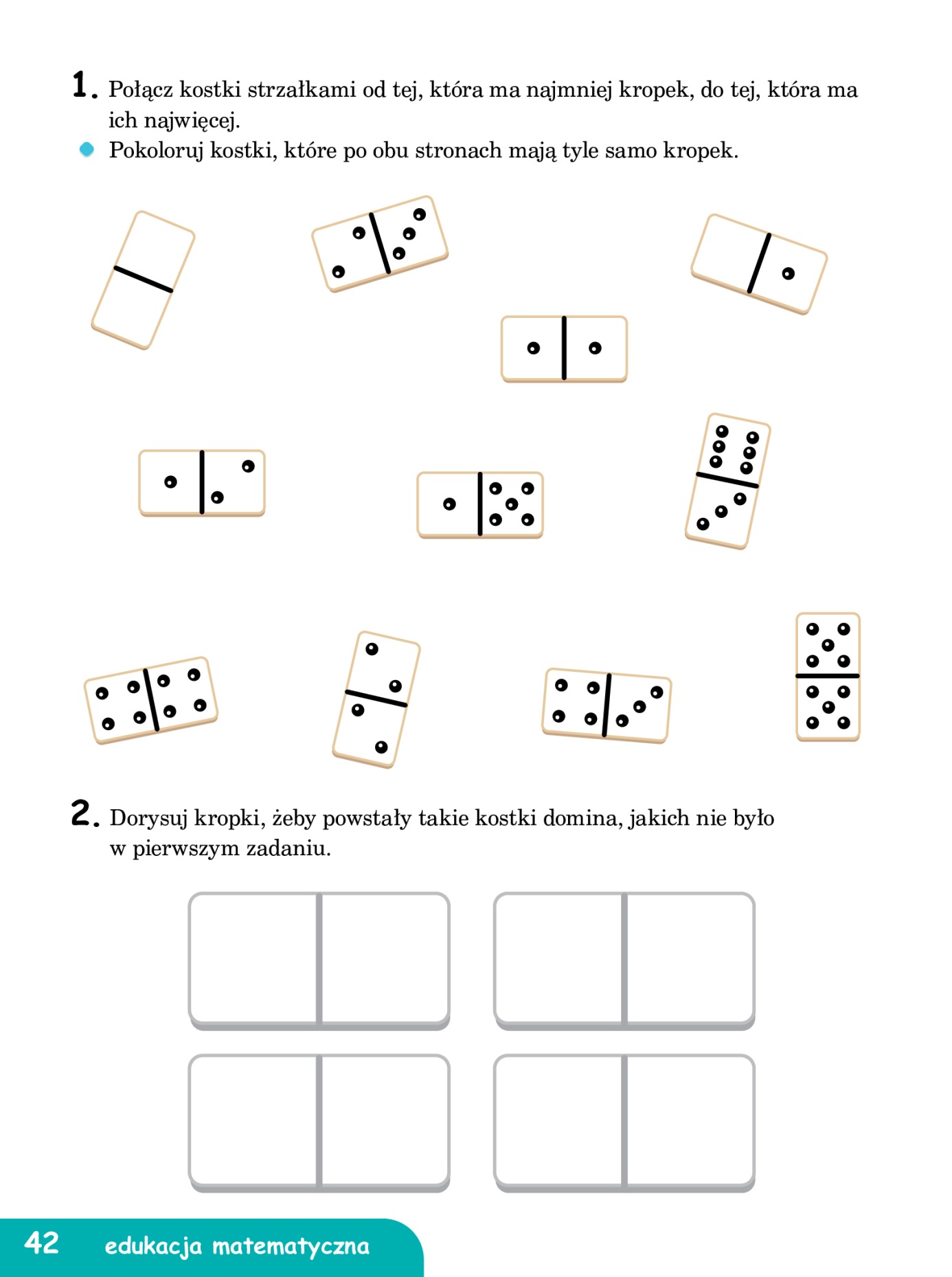 Czas na zabawy językowe - dzisiaj litera F:pokoloruj obrazki, podkreśli literę f,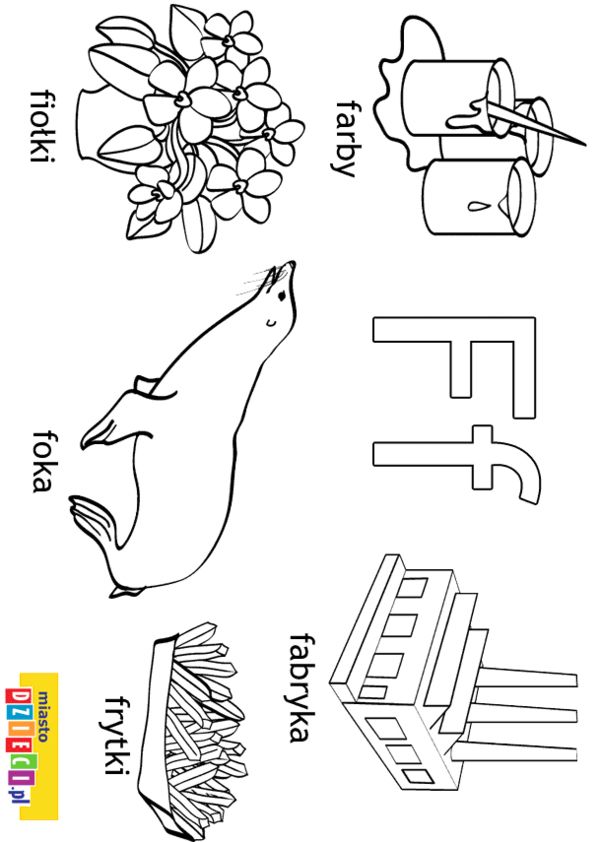 pisz po śladzie: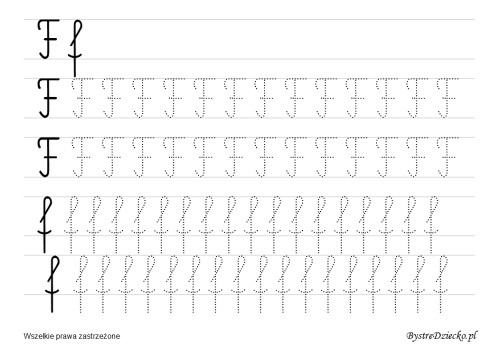 A teraz proponujemy zabawy z sylabami:Pszczółki i kwiaty - utwórz pary, każdą parę pokoloruj innym kolorem.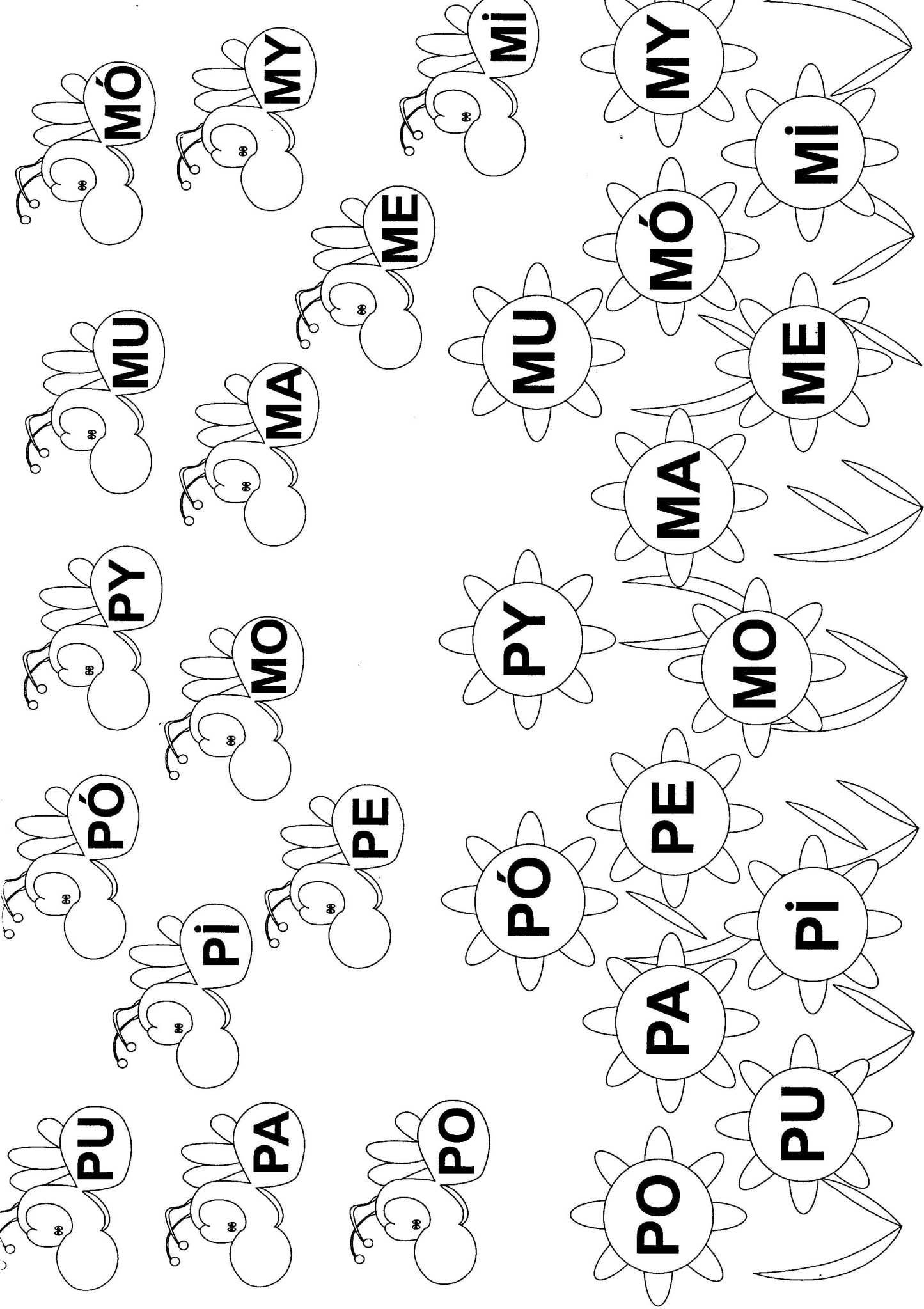 piesek szuka swojej budy - połącz w pary (ta sama sylaba), każdą parę pokoloruj innym kolorem,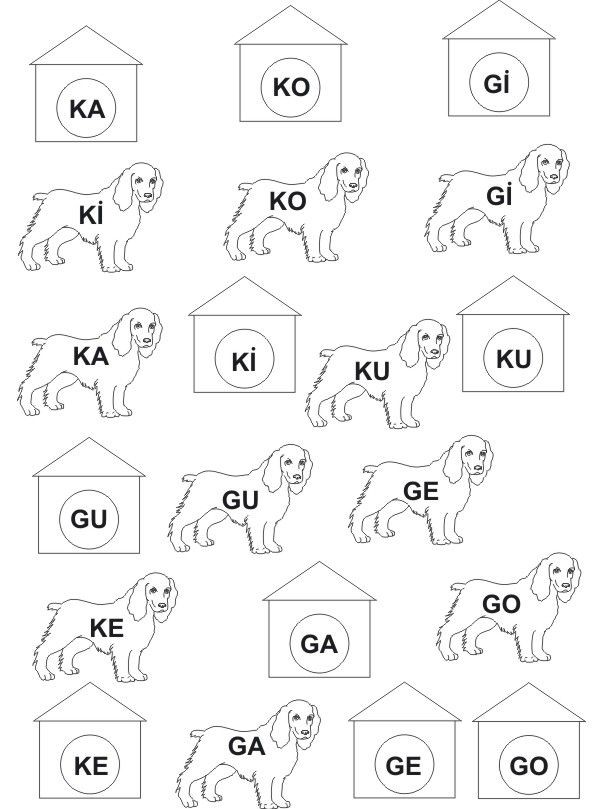 